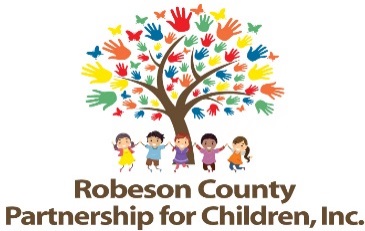 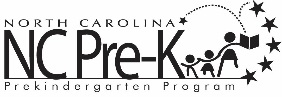 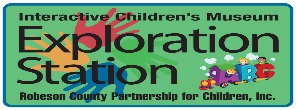 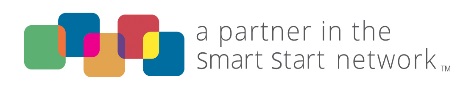 Organizational Development Committee MeetingMarch 7, 2024*RCPC Board and Committee Meetings will be hosted as a hybrid format where public may attend in person or virtually at:Robeson County Partnership for Children, Inc. Conference Room210 E. Second StreetLumberton, NC 28358OR Via Zoomhttps://us06web.zoom.us/j/83921501371?pwd=NU5pMmw4cy8yUW00clhQUWE1Z2tWZz09Meeting ID: 839 2150 1371Passcode: 664551Call In: 1 301 715 859212:00 p.m. Approval of MinutesReview minutes from November 2, 2023 committee meeting.Action ItemsFY 2024-2025 Fundraising PlanBackground:  The Organizational Development Committee helps create an annual fundraising plan.Issue: A potential fundraising plan for FY 2024-2025 should be discussed.Recommendation:	 It is recommended that the Organizational Development Committee discuss and decide on a FY 2024-2025 fundraising plan.Exploration Station Treasurer’s Reports Background:  The Organizational Development Committee reviews Exploration Station’s Treasurer’s Reports.  Issue: The Exploration Station Treasurer’s Reports are included for review. Recommendation:	 It is recommended that the Organizational Development Committee consider approving the Treasurer’s Reports.  Non-Action ItemsAnnouncementsAdjournment  The next meeting will be held on May 2, 2024.  